Paul Pogba shows he can truly boss everything by juggling mobile phone - World’s most in demand footballer shows off skills by juggling phone -- Latest clip from adidas shows Pogba’s total control -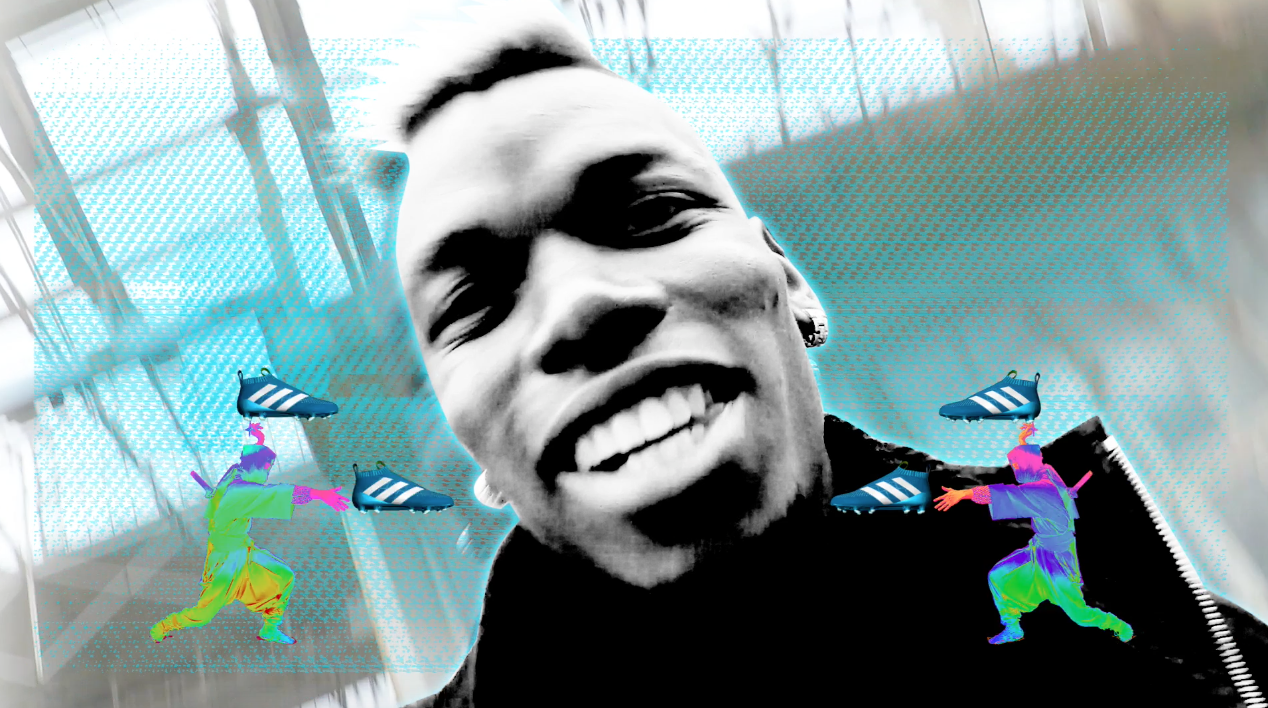 Herzogenaurach, date TBC – Today, adidas released the second video in a series of short clips to announce Paul Pogba’s long term partnership with the brand and the release of the new blue ACE 16+ Purecontrol. The midfield maestro is known for his style on and off the pitch and in the latest video released by adidas, he can be seen bossing the streets with a swagger. Pogba films himself telling fans to “keep your phone in your pocket” before dropping his phone and juggling like a boss.   Watch the clip at: https://youtu.be/n_MMVtrA-4o- END -For further media information please visit http://news.adidas.com/GLOBAL/PERFORMANCE/FOOTBALL or contact:Notes to editors: About adidas Footballadidas is the global leader in football. It is the official sponsor / official supplier partner of the most important football tournaments in the world, such as the FIFA World Cup™, the FIFA Confederations Cup, the UEFA Champions League, the UEFA Europa League and the UEFA European Championships. adidas also sponsors some of the world’s top clubs including Manchester United, Real Madrid, FC Bayern Munich, Juventus, Chelsea and AC Milan. Some of the world’s best players also on the adidas roster are Leo Messi, Paul Pogba, Gareth Bale, Thomas Müller, Luis Suárez, James Rodríguez, Diego Costa and Mesut Özil.Simon BristowPR Director – Herzo NewsroomEmail: simon.bristow@adidas.com Tel: +49/9132/84-73 703 Alan McGarrieGlobal Director PR & Social Media, adidas FootballEmail: alan.mcgarrie@adidas.com  Tel: +49/9132/84-4686 